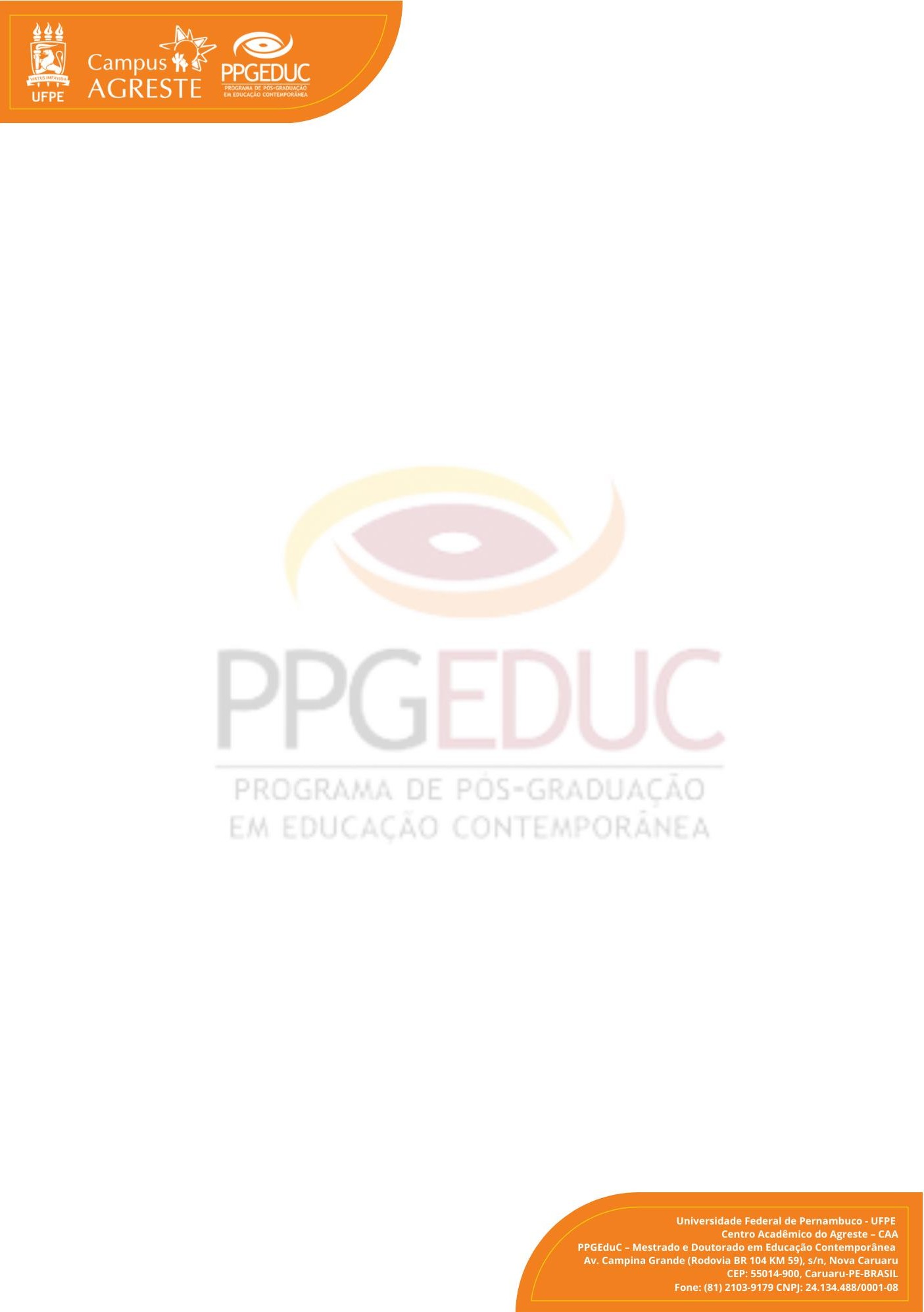 UNIVERSIDADE FEDERAL DE PERNAMBUCO – UFPE CAMPUS DO AGRESTE - CAAPROGRAMA DE PÓS-GRADUAÇÃO EM EDUCAÇÃO CONTEMPORÂNEA- PPGEduC CURSOS DE MESTRADO E DOUTORADOANEXO IAPROVEITAMENTO DE CRÉDITOS DE DISCIPLINAS ISOLADASNome do(a) Requerente:CPF:Telefone (com DDD):Linha de Pesquisa:(	) Educação, Estado e Diversidade	(	) Formação de Professores e Processos de Ensino e AprendizagemComo aluno(a) regular desse Programa, vem requerer o aproveitamento de créditos obtidos em disciplinas isoladas, conforme segue:Anexar: Documento comprobatório de realização da disciplinaCaruaru,	de	de  	Disciplina:Semestre/AnoNota